Это должен знать каждый: 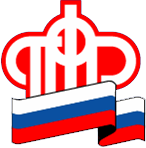 Будущая пенсия работающих гражданбазируется на страховых принципах.На очередном заседании «Школы молодого пенсионера» 17 июля рассматривалась тема «Выплата средств пенсионных накоплений». 		С 2002 года в России действует система обязательного пенсионного страхования (ОПС), в которой и формируется будущая пенсия работающих граждан. Она базируется на страховых принципах.             Основа будущей пенсии- страховые взносы, которые работодатель ежемесячно уплачивает за своего работника в Пенсионный фонд России. С 2015 года взносы работодателя можно будет направить на страховую и накопительную пенсии или только на страховую пенсию- по выбору гражданина. Таким образом, при отказе от формирования пенсионных накоплений все взносы работодателя будут перечисляться на страховую пенсию. Страховая пенсия формируется в пенсионных баллах, стоимость которых ежегодно устанавливается и увеличивается государством на уровень не ниже инфляции в предшествующем году. Таким образом, она гарантированно растет.                        Накопительная пенсия-это ежемесячная выплата за счет средств пенсионных накоплений, которые формируются по выбору гражданина в Пенсионном фонде России или негосударственном пенсионном фонде путем инвестирования этих средств государственной или частными управляющими компаниями. Средства пенсионных накоплений также формировались у мужчин 1953-1966 года рождения и женщин 1957-1966 года рождения. С 2005 года перечисления страховых взносов на накопительную часть их трудовой пенсии были прекращены в связи с изменениями в законодательстве. Все пенсионные накопления выплачиваются единовременно одной суммой, если размер накопительной пенсии составляет 5 и менее процентов по отношению к сумме размера страховой пенсии, рассчитанной по состоянию на день её назначения. Также такая выплата устанавливается гражданам, получающим страховую пенсию по инвалидности или по случаю потери кормильца либо получающим пенсию по государственному пенсионному обеспечению, которые по достижению общеустановленного пенсионного возраста не приобрели право на установление страховой пенсии по старости из-за отсутствия необходимого страхового стажа и (или) суммы пенсионных баллов не менее 30 (с учетом переходных положений).                                 Если пенсионер, у которого формировались пенсионные накопления по обязательному пенсионному страхованию, до сих пор не обращались за их выплатой, то он может обратится с заявлением об установлении соответствующей выплаты в любое удобное для него время в территориалный орган Пенсионного фонда России, который назначал ему пенсию. С собой необходимо иметь только паспорт и СНИЛС. Заявление о назначении накопительной пенсии или срочной пенсионной выплаты при условии наличия всех необходимых документов рассматривается не более 10 дней, а заявление о назначении единовременной выплаты в течении месяца. По результатам рассмотрения выносится решение о назначении соответствующей выплаты- в течение месяца. По результатам рассмотрения выносится решение о назначении соответствующей выплаты или об отказе с обоснованием причин. Единовременная выплата средств пенсионных накоплений производится в срок, не превышающий два месяца со дня принятия решения. Выплата накопительной пенсии и срочной пенсионной выплаты осуществляется за текущий месяц одновременно со страховой пенсией. При возникновении права на назначение пенсии гражданам, у которых пенсионные накопления по обязательному пенсионному страхованию формируются в негосударственном пенсионном фонде, необходимо обратится в свой НПФ с заявлением о выплате средств пенсионных накоплений. Контактные данные негосударственного пенсионного фонда можно уточнить на сайтах НПФ, национальной ассоциации негосударственных пенсионных фондов, Центрального банка Российской Федерации.  Управление ПФР в Приозерском районеЛенинградской области